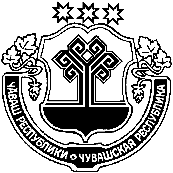 Об утверждении реестра и схемы мест размещения контейнерных площадок для накопления и временного хранения твердых коммунальных отходов на территории Шумерлинского сельского поселения Шумерлинского района Чувашской РеспубликиВ целях обеспечения охраны окружающей среды и здоровья человека на территории Шумерлинского сельского поселения Шумерлинского района, в соответствии с Федеральным законом от 06.03.2003 №131-ФЗ «Об общих принципах организации местного самоуправления в Российской Федерации», в соответствии с санитарными правилами и нормами САнПиН 42-128-4690-88 «Санитарные правила содержания территорий населенных мест», администрация Шумерлинского сельского поселения Шумерлинского района  Чувашской Республики постановляет:1.Утвердить реестр мест размещения контейнерных площадок для сбора ТКО на территории Шумерлинского сельского поселения Шумерлинского района (Приложение №1).2.Утвердить схему мест размещения контейнерных площадок для сбора ТКО на территории Шумерлинского сельского поселения Шумерлинского района (Приложения№2).3. Признать утратившим силу постановление администрации Шумерлинского сельского поселения Шумерлинского района № 80 от 19.11.2018 г.4. Разместить на официальном сайте Шумерлинского сельского поселения. 
Глава администрацииШумерлинского сельского поселения                                                   Федяров А.А.  Приложение №1                                                                                          к постановлению администрации Шумерлинского сельского поселения                                                                                                                                                                                                       от 19.11.2020г. № 61РЕЕСТРмест размещения контейнерных площадок для сбора ТКО на территории Шумерлинского сельского поселения Шумерлинского района                                                                                    Приложение №2                                                                                                                                                                        к постановлению администрации Шумерлинского сельского поселения                                                                                                                                                                                                       от 19.11.2020г. № 61СХЕМА мест размещения контейнерных площадок  для сбора  ТКО на территорииШумерлинского сельского поселения сельского поселения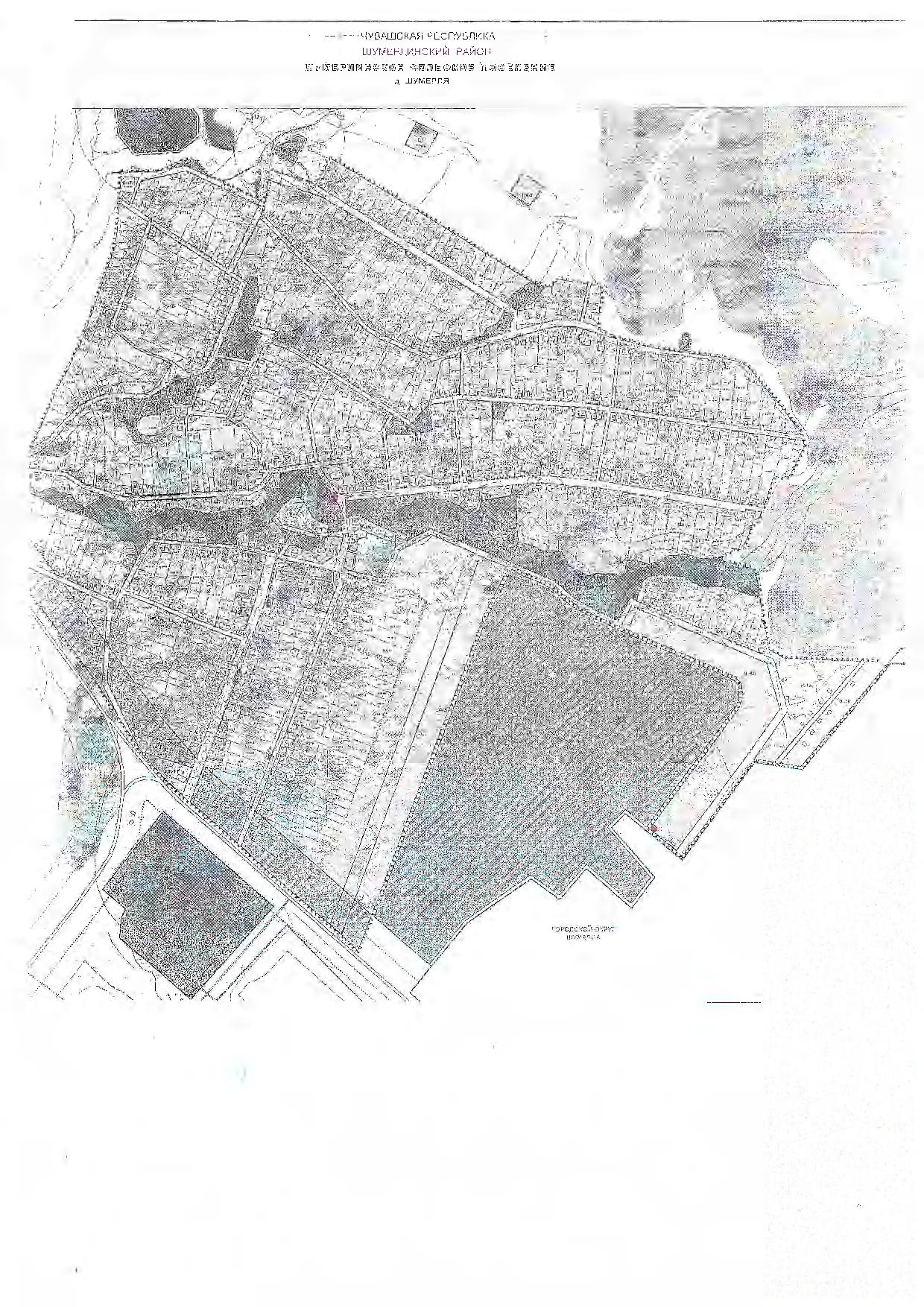 ЧĂВАШ РЕСПУБЛИКИÇĔМĚРЛЕ РАЙОНĚЧУВАШСКАЯ РЕСПУБЛИКА ШУМЕРЛИНСКИЙ  РАЙОН  ÇĔМĚРЛЕ ЯЛ ПОСЕЛЕНИЙĚН АДМИНИСТРАЦИЙĚ ЙЫШĂНУ19.11.2018 с. 61 № Çěмěрле ялě АДМИНИСТРАЦИЯ ШУМЕРЛИНСКОГО СЕЛЬСКОГО  ПОСЕЛЕНИЯ ПОСТАНОВЛЕНИЕот  19.11.2020 г. № 61  деревня Шумерля ИдентификаторТипНаименование балансодержателяСуточная норма накопления (тонн)Вид площадкиТип огражденияТип подстилающей поверхностиОбъем бакаКоличество контейнеров для ТКО (шт)Группы отходов   Населенный пункт      УлицаДомШиротаДолготаКП000114ПМКадмин-ция Шумерлинского С.П0,1-0,2закрытаяпрофнастил бетон1,12ТКОд. Шумерляул. Сосноваяд.5255.51735842097926
46.39225959777833КП000115ПМКадмин-ция Шумерлинского С.П0,1-0,2закрытаяпрофнастил бетон1,13ТКОд. Шумерляул. Калининад.4955.5177319825443
46.37154757976533КП000116ПМКадмин-ция Шумерлинского С.П0,1-0,2закрытаяпрофнастил бетон1,14ТКОд. Шумерляул. Кирова, напротив д. 12д.12 (напротив)55.523820839744846,36934280395500КП000117ПМКадмин-ция Шумерлинского С.П0,1-0,2закрытаяпрофнастил бетон1,14ТКОд. ШумерляПересечение  ул. Ленина и Чапаева55.521075656180955
46.3755226135254КП000118ПМКадмин-ция Шумерлинского С.П0,1-0,2закрытаяпрофнастил бетон1,12ТКОд. Шумерляул.Чапаевад.655.5218773667564
46.3735055923462КП000119ПМКадмин-ция Шумерлинского С.П0,1-0,2закрытаяпрофнастил бетон1,12ТКОд. Шумерляул.Ленинад.6055.5211728340904
46.38595104217529КП000120ПМКадмин-ция Шумерлинского С.П0,1-0,2закрытаяпрофнастил бетон1,12ТКОд. Шумерляул.Мичуринад.755.52583709150416
46.37505054473878КП000121ПМКадмин-ция Шумерлинского С.П0,1-0,2закрытаяпрофнастил бетон1,12ТКОд. Шумерляул.пересечение Куйбышева и Мичурина55.52420952282257
46.378870010375984КП000122ПМКадмин-ция Шумерлинского С.П0,1-0,2закрытаяпрофнастил бетон1,12ТКОд. Шумерляул.Молодёжнаяд.155.5134950397604646,372389793396КП000123ПМКадмин-ция Шумерлинского С.П0,2-0,4закрытаяшифербетон1,11ТКОд. ШумерляМБОУ Шумерлинская СОШ55.51920493464478
46.37329101562501КП000124ПМКадмин-ция Шумерлинского С.П0,1-0,2закрытаяпрофнастил бетон1,11ТКОд. Шумерлякладбище55.52285746.375311КП000125ПМКадмин-ция Шумерлинского С.П0,1-0,2закрытаяпрофнастил бетон1,12ТКОд. Шумерляул. Энгельсад.16а55.5186218344267446,366982460023900